SP5 Alternativt förslag, Kommunstyrelsens sammanträde 2020-05-11Svar på remiss: Promemorian Nytt regelverk för handel med utsläppsrätterVänsterpartiet har inget att erinra mot Borås Stads remissvar gällande nytt regelverk för handel med utsläppsrätter i stort, men tycker att det är problematiskt att uttrycka en odelat positiv syn på handel med utsläppsrätter. Vänsterpartiet är skeptiska till lösningen att företag tilldelas ”rätten” att förstöra klimatet och att denna rätt sedan blir en vara som kan köpas och säljas på en marknad. De stora utsläpparnas verksamhet bör regleras direkt snarare än hanteras genom tveksamma marknadslösningar. Det har under lång tid funnits för många utsläppsrätter och priset för dem har varit lågt. Det nya regelverket är ett steg i rätt riktning, men vår kritik mot systemet med utsläppsrätter kvarstår. Vänsterpartiet förslår därför Kommunstyrelsen besluta:att texten ”Vi anser att handel med utsläppsrätter generellt sett är ett kraftfullt och viktigt EU-gemensamt system för att på ett kostnadseffektivt sätt minska utsläppen av växthusgaser” stryks i Borås Stads remissvar.För Vänsterpartiet i KommunstyrelsenIda Legnemark och Stefan Lindborg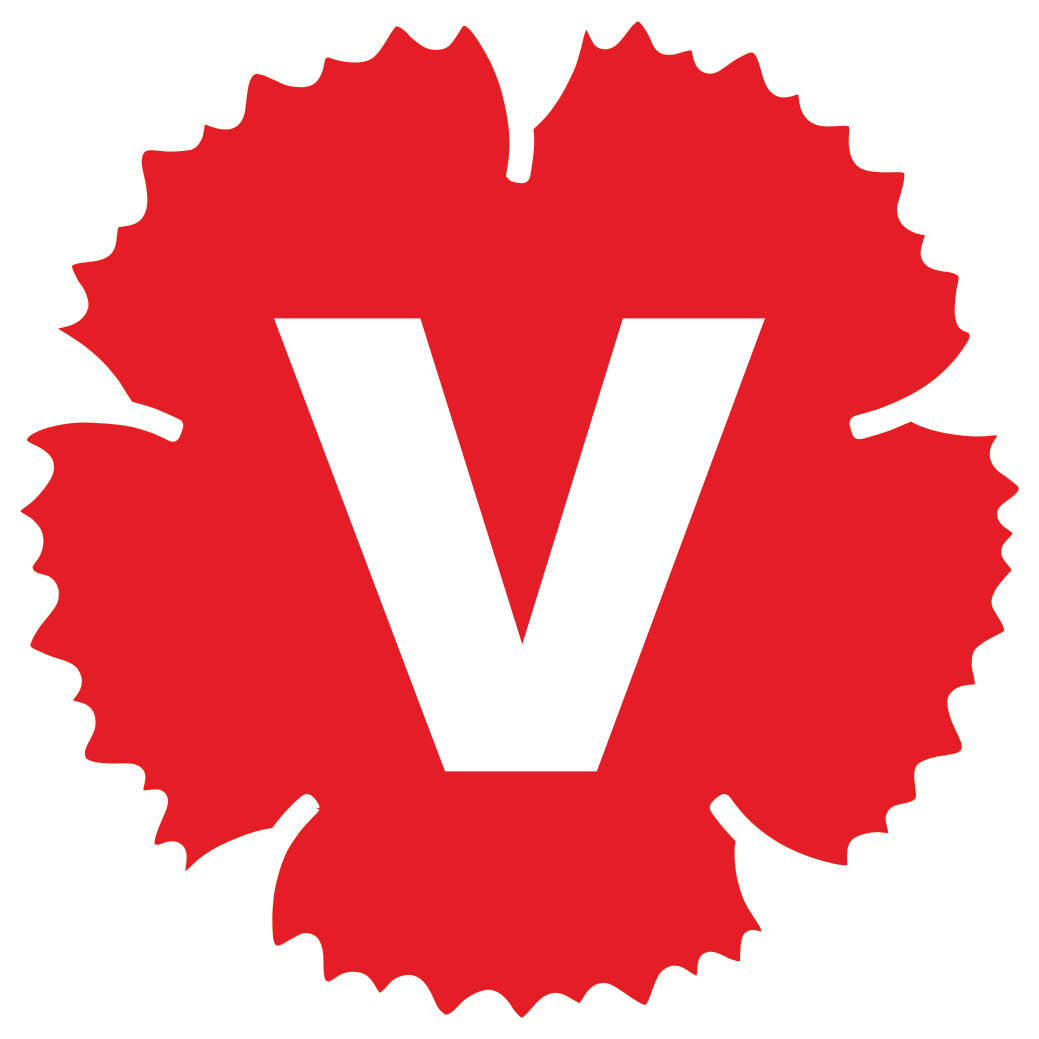 